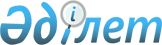 О внесении изменений в приказ Министра образования и науки Республики Казахстан от 12 октября 2018 года № 564 "Об утверждении Типовых правил приема на обучение в организации образования, реализующие общеобразовательные учебные программы начального, основного среднего и общего среднего образования"Приказ Министра просвещения Республики Казахстан от 27 августа 2022 года № 378. Зарегистрирован в Министерстве юстиции Республики Казахстан 1 сентября 2022 года № 29358
      ПРИКАЗЫВАЮ:
      1. Внести в приказ Министра образования и науки Республики Казахстан от 12 октября 2018 года № 564 "Об утверждении Типовых правил приема на обучение в организации образования, реализующие общеобразовательные учебные программы начального, основного среднего и общего среднего образования" (зарегистрирован в Реестре государственной регистрации нормативных правовых актов под № 17553) следующие изменения:
      в Правилах оказания государственной услуги "Типовые правила приема на обучение в организации образования, реализующие общеобразовательные учебные программы начального, основного среднего, общего среднего образования", утвержденных указанным приказом: 
      в приложении 1:
      строку, порядковый номер 9, изложить в следующей редакции:
      "
      ";
      в приложении 2:
      строку, порядковый номер 9, изложить в следующей редакции:
      "
      ".
      2. Комитету дошкольного и среднего образования Министерства просвещения Республики Казахстан в установленном законодательством Республики Казахстан порядке обеспечить:
      1) государственную регистрацию настоящего приказа в Министерстве юстиции Республики Казахстан;
      2) размещение настоящего приказа на Интернет-ресурсе Министерства просвещения Республики Казахстан после его официального опубликования;
      3) в течение десяти рабочих дней после государственной регистрации настоящего приказа представление в Юридический департамент Министерства просвещения Республики Казахстан сведений об исполнении мероприятий, предусмотренных подпунктами 1) и 2) настоящего пункта.
      3. Контроль за исполнением настоящего приказа возложить на курирующего вице-министра просвещения Республики Казахстан.
      4. Настоящий приказ вводится в действие по истечении десяти календарных дней после дня их первого официального опубликования.
					© 2012. РГП на ПХВ «Институт законодательства и правовой информации Республики Казахстан» Министерства юстиции Республики Казахстан
				
9. 
Основания для отказа в оказании государственной услуги, установленные законодательством Республики Казахстан
1) установление недостоверности документов, представленных услугополучателем для получения государственной услуги, и (или) данных (сведений), содержащихся в них;
2) несоответствие представленных документов услугополучателя, необходимых для оказания государственной услуги, требованиям, установленным Типовыми правилами приема на обучение в организации образования, реализующие общеобразовательные учебные программы начального, основного среднего и общего среднего образования, утвержденными приказом Министра образования и науки Республики Казахстан от 12 октября 2018 года № 546 (зарегистрирован в Реестре государственной регистрации нормативных правовых актов под № 17553);
3) переполненность класс-комплектов;
4) отсутствие согласия услугополучателя, предоставляемого в соответствии со статьей 8 Закона Республики Казахстан "О персональных данных и их защите", на доступ к персональным данным ограниченного доступа, которые требуются для оказания государственной услуги.
9. 
Основания для отказа в оказании государственной услуги, установленные законодательством Республики Казахстан
1) переполненность класс-комплектов;
2) сроки подачи заявления не соответствуют установленным в настоящих правилах срокам;
3) отсутствие согласия услугополучателя, предоставляемого в соответствии со статьей 8 Закона Республики Казахстан "О персональных данных и их защите", на доступ к персональным данным ограниченного доступа, которые требуются для оказания государственной услуги.
      Министр просвещенияРеспублики Казахстан 

А. Аймагамбетов
